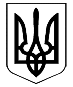 УКРАЇНАКОЛОМИЙСЬКА РАЙОННА ДЕРЖАВНА АДМІНІСТРАЦІЯІВАНО-ФРАНКІВСЬКОЇ ОБЛАСТІР О З П О Р Я Д Ж Е Н Н Явід 29.04.2016                                        м. Коломия                                                 № 187Про внесення змін доПоложення про  управління  праці  та соціального захисту населення Коломийської районної державної адміністрації
	З метою забезпечення своєчасного та ефективного виконання великого обсягу завдань з кадрових питань під час реалізації вимог Закону України «Про державну службу», який набирає чинності з 01.05.2016р., :	1. Внести зміни до Положення про управління праці та соціального захисту населення Коломийської районної державної адміністрації, затвердженого    розпорядженням    районної    державної     адміністрації   від 17.01.2013р. № 24 «Про затвердження Положення про управління праці та соціального захисту населення Коломийської районної державної адміністрації»:	1) підпункт 16 пункту 5.2 викласти в такій редакції:	«16) призначає на посади та звільняє з посад у порядку, передбаченому законодавством про державну службу, державних службовців управління, присвоює їм ранги державних службовців, приймає рішення про їх заохочення та притягнення до дисциплінарної відповідальності;приймає на роботу та звільняє з роботи у порядку, передбаченому законодавством про працю, працівників управління, які не є державними службовцями, приймає рішення про їх заохочення та притягнення до дисциплінарної відповідальності;».4. Контроль за виконанням розпорядження покласти на заступника голови районної державної адміністрації Любов Михайлишин.Голова районної державної адміністрації                                                          Любомир Глушков